Mood ChartFill in a mood chart for 4 weeks beginning from today. write the date on the left side tick the mood write down a key word/phrase that influenced your mood that day (e. g. too much homework, news: end of lockdown, I went running, etc.) We can plot your results in about 4 weeks when we are back in school (see picture below). It is important that you track your mood and movement every day to have solid results. Movement Chart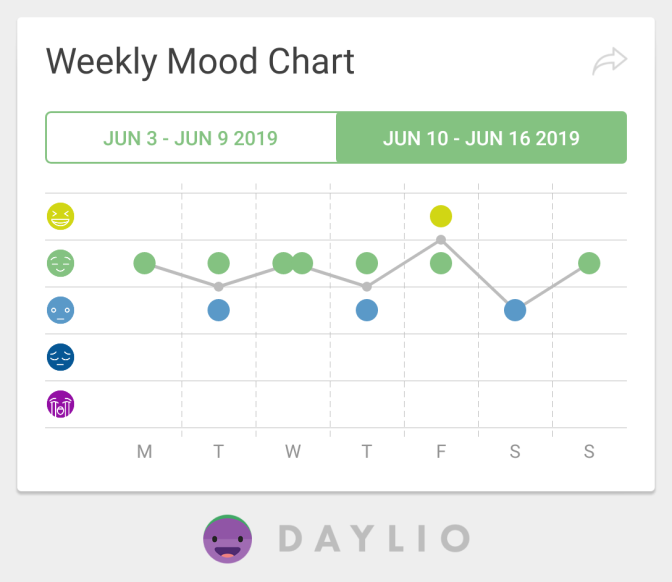 12345KeywordDate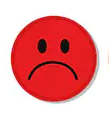 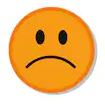 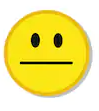 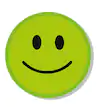 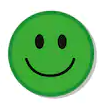 1.2✓Too much homework2.2✓I saw my friends3.2✓It was just a bad day4.2✓I could not see my friends5.2✓I spent time with my cousins6.27.28.29.210.211.212.213.214.215.216.217.218.219.2✓✓✓✓✓✓✓✓✓✓✓✓✓✓I saw my friendsJust another bad dayI went on a walkI spent time with my brothersI felt lonelyI went on a walk with my best friendToo much homeworkI found out I’m going to see my friends soonToo much homeworkI saw my friendsIt was a good dayI had a testI had a testIt was finally fridayDateType of Movement (e.g. running, Yoga, dancing, etc.)Length (e.g. 30 mins) 1.2walking1 hour2.2walking1 hour and 30 minutes3.2walking1 hour4.2walking30 mins5.2Working out20 mins6.2walking1 hour7.28.29.210.211.212.213.214.215.216.217.218.219.2Working outWalkingWalkingWalkingWorking outDancingWorking outWalkingWalkingWalkingRunningWalkingWalking30 mins2 hours1 hour1 hour and 30 mins30 mins10 mins30 mins2 hours2 hours1 hour15 mins1 hour2 hours